О создании межведомственной комиссии по приемке законченных строительством домов и жилых помещений, построенных в рамках реализации РАП «Переселение граждан из аварийного жилищного фонда на 2019-2025 годы» в МО «Поселок Витим»В соответствии с Градостроительным кодексом Российской Федерации, Жилищным кодексом Российской Федерации, Федеральным законом от 06 октября 2003 года №131 –ФЗ «Об общих принципах организации местного самоуправления в Российской Федерации», в целях реализации Республиканской адресной программы «Переселение граждан из аварийного жилищного фонда, признанного таковым до 01 января 2017 в МО «Ленский район» Республика Саха (Якутия) на 2019-2025 годы» п о с т а н о в л я ю:Утвердить состав межведомственной комиссии по приемке законченных строительством домов и жилых помещений, построенных в рамках реализации РАП «Переселение граждан из аварийного жилищного фонда на 2019-2025 годы» в МО «Поселок Витим» согласно приложению, к настоящему постановлению.Главному специалисту управления делами (Иванской Е.С.) опубликовать настоящее постановление на официальном сайте муниципального образования «Ленский район».Контроль исполнения настоящего постановления оставляю за собой.Приложение к постановлению главы от «___» ____________2023г.№_______________________Состав межведомственной комиссии по приемке законченных строительством домов и жилых помещений, построенных в целях реализации программы переселения граждан из аварийного жилищного фонда в МО «Поселок Витим»:Председатель комиссии:Беляев Иван Андреевич – начальник УПР администрации МО «Ленский район»;Заместитель председателя комиссии:Васильев Сергей Владимирович – и.о начальника УКС администрации МО «Ленский район»;Секретарь комиссии: Семенов Николай Андреевич - главный специалист УКС;Члены межведомственной комиссии:Ни Виктор Павлович -глава МО «Поселок Витим»;Наумов Дмитрий Владимирович – инженер по строительному надзору администрации МО «Поселок Витим»; Щёголева Оксана Игнатьевна – представитель общественного совета МО «Поселок Витим»;Бадер Эва Владимировна –депутат поселкового совета МО «Поселок Витим»;Черненко Альберт Николаевич- депутат поселкового совета МО «Поселок Витим»;Сабитова Ольга Владимировна - начальник отдела по управлению недвижимостью МКУ «Комитет имущественных отношений» МО «Ленский район».Мыреева Ольга Александровна – главный специалист отдела архитектуры и градостроительства;Беляев Владимир Александрович – директор ООО «Северный регион»;Сосков Эдуард Николаевич – главный инженер ООО «ВЭС»;Румянцев Геннадий Андреевич - представитель ГКУ «Дирекция жилищного строительства Республики Саха Якутия».Муниципальное образование«ЛЕНСКИЙ РАЙОН»Республики Саха (Якутия)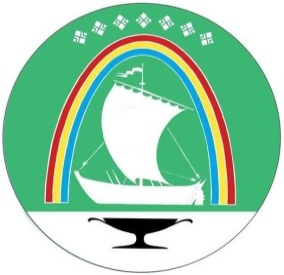 Саха Өрөспүүбүлүкэтин «ЛЕНСКЭЙ ОРОЙУОН» муниципальнайтэриллиитэПОСТАНОВЛЕНИЕ                  УУРААХг. Ленск                      Ленскэй кот «01» __марта___2023 года                     № ____01-03-103/3___от «01» __марта___2023 года                     № ____01-03-103/3___Глава                                        Ж.Ж. Абильманов                                  